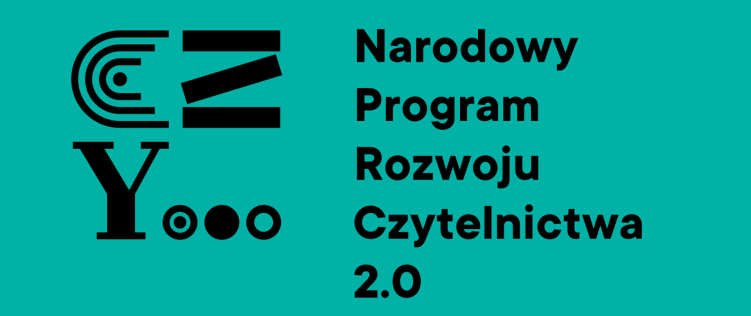 Nauczyciele biblioteki informują, że można wypożyczać książki na wakacje. Warunkiem jest rozliczenie się (podbicie obiegówki) z książek wypożyczonych w roku szkolnym 2023/2024.